Stoffverteilungsplan mit Kürzungsvorschlägen 
bis Schuljahresende zu Einstern 2 LM Mathematik für Grundschulkinder
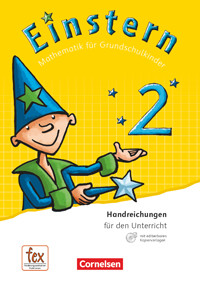 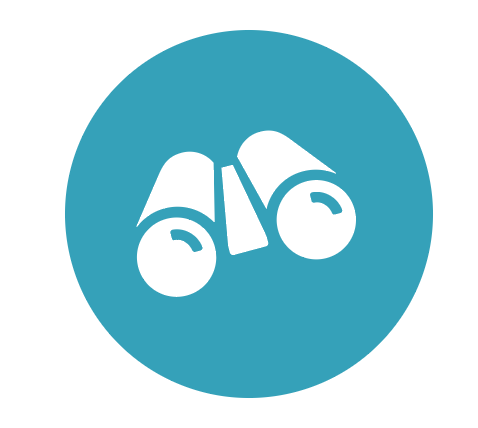 Der Stoffverteilungsplan ist auf ca. 37-38 Schulwochen ausgelegt.Die Aufteilung der Themen muss dem jeweiligen Schuljahr (wechselnde Ferientermine) angepasst werden. Der Plan gilt daher nur als Beispiel für eine mögliche Stoffverteilung und orientiert sich an einem dem Durchschnitt von Klassen angemessenen Zeitumfang. Es handelt sich um Anregungen, die von Ihnen als Nutzer individuell angepasst bzw. verändert werden können. Hinweise zu möglichen Kürzungsvorschlägen:   Müssen Sie aufgrund von Schulschließung und/oder Unterrichtsausfall eine Kürzung bzw. Priorisierung der verbleibenden 
  Unterrichtsinhalte vornehmen? Dann gibt Ihnen der folgende Stoffverteilungsplan eine gute Orientierung. 
  Die rot ausgezeichneten Themen können Sie im Notfall mit minimalem Zeitaufwand behandeln oder ggf. in diesem 
  Schuljahr auch weglassen.Beispiel-Stoffverteilungsplan (für das Leihmaterial zum mehrjährigen Gebrauch) mit KürzungsvorschlägenBeispiel-Stoffverteilungsplan (für das Leihmaterial zum mehrjährigen Gebrauch) mit KürzungsvorschlägenBeispiel-Stoffverteilungsplan (für das Leihmaterial zum mehrjährigen Gebrauch) mit KürzungsvorschlägenBeispiel-Stoffverteilungsplan (für das Leihmaterial zum mehrjährigen Gebrauch) mit KürzungsvorschlägenBeispiel-Stoffverteilungsplan (für das Leihmaterial zum mehrjährigen Gebrauch) mit KürzungsvorschlägenBeispiel-Stoffverteilungsplan (für das Leihmaterial zum mehrjährigen Gebrauch) mit KürzungsvorschlägenBeispiel-Stoffverteilungsplan (für das Leihmaterial zum mehrjährigen Gebrauch) mit KürzungsvorschlägenBeispiel-Stoffverteilungsplan (für das Leihmaterial zum mehrjährigen Gebrauch) mit KürzungsvorschlägenBeispiel-Stoffverteilungsplan (für das Leihmaterial zum mehrjährigen Gebrauch) mit Kürzungsvorschlägenfür Kinder mit zusätzlichem Unterstützungsbedarffür Kinder mit zusätzlichem Unterstützungsbedarffür Kinder mit zusätzlichem Unterstützungsbedarffür Kinder mit mittleren Anforderungenfür Kinder mit mittleren Anforderungenfür Kinder mit mittleren Anforderungenfür Kinder mit gehobenen Anforderungenfür Kinder mit gehobenen Anforderungenfür Kinder mit gehobenen AnforderungenBearbei-tungsdauerThemaSeiten im ThemenheftSeiten im ArbeitsheftMögliche Kopiervor-lagenSeiten im ThemenheftSeiten im ArbeitsheftMögliche Kopiervor-lagenSeiten im ThemenheftSeiten im ArbeitsheftMögliche Kopiervor-lagenThemenheft 1ca. 7 WochenZehnerzahlen5–7; 8: Nr. 1KV 1; 2 
LKV 15–7; 8: Nr. 1, 2KV 1–45–8ca. 7 WochenZahlen bis 100 darstellen9; 10; 12; 13; 164KV 5–8 
LKV 39; 10; 11: Nr. 1, 2; 12–17; 18: Nr. 14KV 5–99–194KV 5–9ca. 7 WochenZahlen in der Hundertertafel20: Nr. 1; 21KV 1020; 21; 22: Nr. 1, 2, 35KV 1020–225KV 10; 11ca. 7 WochenZahlen auf dem Zahlenstrahl23: Nr. 1, 2; 24KV 1223; 246KV 12; 1323; 246KV 12; 13ca. 7 WochenZahlenfolgen25; 27: Nr. 1KV 15; 1625; 26: Nr. 1; 277KV 14; 15; 1725–277KV 14; 17ca. 7 WochenZahlen ordnen und vergleichen28; 29: Nr. 1, 2; 3028–30KV 1828–30KV 18ca. 7 WochenGerade und ungerade Zahlen31: Nr. 1, 2; 32: Nr. 1; 33: Nr. 1, 231–33KV 1931–33KV 19ca. 7 WochenSachaufgaben: Informationen entnehmen34: Nr. 1; 35: Nr. 1, 2, 3; 36: Nr. 1; 37: Nr. 18KV 2234: Nr. 1, 2; 35; 36: Nr. 1, 2; 37; 388; 9KV 20; 22; 2434–388; 9KV 20–24ca. 7 WochenGeometrie: Figuren-Muster-Reihen39: Nr. 1; 40; 41: Nr. 1; 4211: Nr. 139–42; 43: Nr. 11139–4310; 11ca. 7 WochenGeometrie: Lagebeziehungen44: Nr. 1; 45: Nr. 244; 45KV 2544–45KV 25; 26ca. 7 WochenGeometrie: Symmetrie46: Nr. 1, 2; 47; 4813: a) – f)46–4812; 13KV 2746–4812; 13KV 27; 28Beispiel-Stoffverteilungsplan (für das Leihmaterial zum mehrjährigen Gebrauch) mit KürzungsvorschlägenBeispiel-Stoffverteilungsplan (für das Leihmaterial zum mehrjährigen Gebrauch) mit KürzungsvorschlägenBeispiel-Stoffverteilungsplan (für das Leihmaterial zum mehrjährigen Gebrauch) mit KürzungsvorschlägenBeispiel-Stoffverteilungsplan (für das Leihmaterial zum mehrjährigen Gebrauch) mit KürzungsvorschlägenBeispiel-Stoffverteilungsplan (für das Leihmaterial zum mehrjährigen Gebrauch) mit KürzungsvorschlägenBeispiel-Stoffverteilungsplan (für das Leihmaterial zum mehrjährigen Gebrauch) mit KürzungsvorschlägenBeispiel-Stoffverteilungsplan (für das Leihmaterial zum mehrjährigen Gebrauch) mit KürzungsvorschlägenBeispiel-Stoffverteilungsplan (für das Leihmaterial zum mehrjährigen Gebrauch) mit KürzungsvorschlägenBeispiel-Stoffverteilungsplan (für das Leihmaterial zum mehrjährigen Gebrauch) mit Kürzungsvorschlägenfür Kinder mit zusätzlichem Unterstützungsbedarffür Kinder mit zusätzlichem Unterstützungsbedarffür Kinder mit zusätzlichem Unterstützungsbedarffür Kinder mit mittleren Anforderungenfür Kinder mit mittleren Anforderungenfür Kinder mit mittleren Anforderungenfür Kinder mit gehobenen Anforderungenfür Kinder mit gehobenen Anforderungenfür Kinder mit gehobenen AnforderungenBearbei-tungsdauerThemaSeiten im ThemenheftSeiten im ArbeitsheftMögliche Kopiervor-lagenSeiten im ThemenheftSeiten im ArbeitsheftMögliche Kopiervor-lagenSeiten im ThemenheftSeiten im ArbeitsheftMögliche Kopiervor-lagenThemenheft 2ca. 7 WochenPlusaufgaben bis 100 ohne Zehnerübergang5: Nr. 1, 2; 6–9; 10: Nr. 1, 2; 11; 12: Nr. 114: Nr. 1; 15KV 29: Nr. 1; 31; 32; 34 
LKV 175–11; 12: Nr. 1, 214; 15KV 29; 30; 32, 335–1214; 15KV 29, 32; 33ca. 7 WochenMinusaufgaben bis 100 ohne Zehnerübergang13: Nr. 1, 2; 14: Nr. 1; 15–17; 
18: Nr. 1, 2, 3; 19; 20: Nr. 116: Nr. 1, 3; 17: Nr. 1KV 35: Nr. 1; 37; 38; 40 
LKV 1913–19; 20: Nr. 1, 216; 1735; 36; 38; 3913–2016; 17KV 35; 38; 39ca. 7 WochenPlus- und Minusaufgaben bis 100 ohne Zehnerübergang21: Nr. 1, 2KV 41–43 
LKV 2121KV 41–4421KV 41–44ca. 7 WochenPlusaufgaben bis 100 mit Zehnerübergang22; 23: Nr. 1; 24; 25; 26: Nr. 1, 27; 28: Nr. 1; 29: Nr. 218; 19: Nr. 1, 3KV 45: Nr. 1 
LKV 2222–2918; 19: Nr. 1, 2, 3KV 45: Nr. 122–2918; 19KV 45: Nr. 1ca. 7 WochenMinusaufgaben bis 100 mit Zehnerübergang30; 31: Nr. 1; 32; 33; 34: Nr. 1; 35; 36: Nr. 1; 37: Nr. 220KV 45: Nr. 2 
LKV 2330–3720KV 45: Nr. 230–3720KV 45: Nr. 2ca. 7 WochenPlus- und Minusaufgaben bis 100 mit Zehnerübergang38: Nr. 1, 2, 3; 39: Nr. 1, 3; 40: Nr. 121: Nr. 1KV 46–48, 51; 5438; 39; 40: 1, 2; 42: Nr. 1, 221: Nr. 1, 2KV 46–50; 5438–4321KV 46; 
48–50; 52; 53; 55ca. 7 WochenSachaufgaben: Fragen und Antworten zu Rechengeschichten44: Nr. 1, 46: Nr. 1, 2; 47KV 56 
LKV 2944; 45; 46: Nr. 1, 2; 47; 48; 49: Nr. 1, 222KV 56–5844–4922KV 56–59ca. 7 WochenKalender: Den Ka-lender kennenlernen50–52; 53: Nr. 1, 2, 323: Nr. 1, 2; 24KV 60–63 LKV 3050–5423; 24KV 60–6350–5423; 24KV 60–63ca. 7 WochenKalender: Mit dem Kalender rechnen55: Nr. 1, 2KV 6455: Nr. 1, 2, 3KV 64; 6655; 56KV 64–66Beispiel-Stoffverteilungsplan (für das Leihmaterial zum mehrjährigen Gebrauch) mit KürzungsvorschlägenBeispiel-Stoffverteilungsplan (für das Leihmaterial zum mehrjährigen Gebrauch) mit KürzungsvorschlägenBeispiel-Stoffverteilungsplan (für das Leihmaterial zum mehrjährigen Gebrauch) mit KürzungsvorschlägenBeispiel-Stoffverteilungsplan (für das Leihmaterial zum mehrjährigen Gebrauch) mit KürzungsvorschlägenBeispiel-Stoffverteilungsplan (für das Leihmaterial zum mehrjährigen Gebrauch) mit KürzungsvorschlägenBeispiel-Stoffverteilungsplan (für das Leihmaterial zum mehrjährigen Gebrauch) mit KürzungsvorschlägenBeispiel-Stoffverteilungsplan (für das Leihmaterial zum mehrjährigen Gebrauch) mit KürzungsvorschlägenBeispiel-Stoffverteilungsplan (für das Leihmaterial zum mehrjährigen Gebrauch) mit KürzungsvorschlägenBeispiel-Stoffverteilungsplan (für das Leihmaterial zum mehrjährigen Gebrauch) mit Kürzungsvorschlägenfür Kinder mit zusätzlichem Unterstützungsbedarffür Kinder mit zusätzlichem Unterstützungsbedarffür Kinder mit zusätzlichem Unterstützungsbedarffür Kinder mit mittleren Anforderungenfür Kinder mit mittleren Anforderungenfür Kinder mit mittleren Anforderungenfür Kinder mit gehobenen Anforderungenfür Kinder mit gehobenen Anforderungenfür Kinder mit gehobenen AnforderungenBearbei-tungsdauerThemaSeiten im ThemenheftSeiten im ArbeitsheftMögliche Kopiervor-lagenSeiten im ThemenheftSeiten im ArbeitsheftMögliche Kopiervor-lagenSeiten im ThemenheftSeiten im ArbeitsheftMögliche Kopiervor-lagenThemenheft 3ca. 8 WochenMalaufgaben kennenlernen6–9; 10: Nr. 1, 2; 11–13; 14: Nr. 1, 2; 15: Nr. 125; 26KV 67; 68 LKV 45–506–1525; 26KV 67; 68; 70; 71; 73; 746–1525; 26KV 67; 68; 70–74ca. 8 WochenEinmaleins mit 1, 2, 5 und 10 erarbeiten und üben16–18; 19: Nr. 1, 2, 4; 20; 21: Nr. 1, 2, 4; 23: Nr. 127: Nr. 1KV 75; 76: Nr. 1, 3; 77; 78: Nr. 1, 8016–21; 2327KV 75–8116–2327; 28KV 75–81ca. 8 WochenEinmaleins mit 4 und 8 erarbeiten und üben24; 25: Nr. 1, 2; 26; 27: Nr. 1, 429KV 82; 8324; 25: Nr. 1, 2, 3; 26, 27: Nr. 1, 3, 429KV 82–8424–26; 2729KV 82–84ca. 8 WochenEinmaleins mit 3, 6 und 9 erarbeiten und üben28; 29: Nr. 1; 30; 31: Nr. 1, 2; 32; 33: Nr. 1, 330: Nr. 1KV 85: 1, 2; 86: Nr. 1, 2; 8828–30; 31: Nr. 1, 2; 32; 3330KV 85–8828–3330KV 85–88ca. 8 WochenEinmaleins mit 7 erarbeiten und üben34; 35: Nr. 1; 38; 39: Nr. 1, 231: Nr. 1, 2, 3; 32KV 90; 91: Nr. 134–3931; 32KV 89; 90; 91: Nr. 1; 94; 9634–3931; 32KV 89–96ca. 8 WochenGeteiltaufgaben kennenlernen40: Nr. 1; 41; 42: Nr. 1; 43: Nr. 1, 233KV 97: Nr. 1, 2; 98; 99 
LKV 55; 5640–4333; 34KV 97–9940–4333; 34KV 97–99ca. 8 WochenGeteiltaufgaben üben44; 45: Nr. 2, 3; 46: Nr. 1, 2; 4735: Nr. 1, 2, 3; 36; 37KV 100; 101; 102: Nr. 1; 105; 107; 11044–4735–37KV 100–104; 106–108; 11044–4735–37KV 100–104; 106; 108–110ca. 8 WochenGeteiltaufgaben mit Rest kennenlernen und üben48; 49: Nr. 1, 2, 3; 50: Nr. 138: Nr. 1; 39: Nr. 1KV 111–11348; 49; 5038; 39: Nr. 1, 3KV 111–11448–5038; 39KV 111–114ca. 8 WochenZu Sachaufgaben Rechenbilder finden51; 52: Nr. 140KV 115–11751; 52: Nr. 1; 53: Nr. 1; 54: Nr. 140KV 115–117; 12151–5440KV 115–121Beispiel-Stoffverteilungsplan (für das Leihmaterial zum mehrjährigen Gebrauch) mit KürzungsvorschlägenBeispiel-Stoffverteilungsplan (für das Leihmaterial zum mehrjährigen Gebrauch) mit KürzungsvorschlägenBeispiel-Stoffverteilungsplan (für das Leihmaterial zum mehrjährigen Gebrauch) mit KürzungsvorschlägenBeispiel-Stoffverteilungsplan (für das Leihmaterial zum mehrjährigen Gebrauch) mit KürzungsvorschlägenBeispiel-Stoffverteilungsplan (für das Leihmaterial zum mehrjährigen Gebrauch) mit KürzungsvorschlägenBeispiel-Stoffverteilungsplan (für das Leihmaterial zum mehrjährigen Gebrauch) mit KürzungsvorschlägenBeispiel-Stoffverteilungsplan (für das Leihmaterial zum mehrjährigen Gebrauch) mit KürzungsvorschlägenBeispiel-Stoffverteilungsplan (für das Leihmaterial zum mehrjährigen Gebrauch) mit KürzungsvorschlägenBeispiel-Stoffverteilungsplan (für das Leihmaterial zum mehrjährigen Gebrauch) mit Kürzungsvorschlägenfür Kinder mit zusätzlichem Unterstützungsbedarffür Kinder mit zusätzlichem Unterstützungsbedarffür Kinder mit zusätzlichem Unterstützungsbedarffür Kinder mit mittleren Anforderungenfür Kinder mit mittleren Anforderungenfür Kinder mit mittleren Anforderungenfür Kinder mit gehobenen Anforderungenfür Kinder mit gehobenen Anforderungenfür Kinder mit gehobenen AnforderungenBearbei-tungsdauerThemaSeiten im ThemenheftSeiten im ArbeitsheftMögliche Kopiervor-lagenSeiten im ThemenheftSeiten im ArbeitsheftMögliche Kopiervor-lagenSeiten im ThemenheftSeiten im ArbeitsheftMögliche Kopiervor-lagenThemenheft 3Geometrische Figuren erkennen55; 56; 58: Nr. 1, 241: Nr. 1, 3KV 12255; 56; 57: Nr. 1; 58: Nr. 1, 241KV 122; 12355–5841KV 122–125Flächeninhalte bestimmen5959; 60: Nr. 1, 242KV 12659; 6042KV 126; 127Themenheft 4ca. 6 WochenPlus- und Minusaufgaben bis 100 mit Zehnerzahlen5: Nr. 1; 6: Nr. 1, 2, 3; 7: Nr. 1, 2; 8: Nr. 1KV 128; 129; 1305; 6; 7: Nr. 1, 2, 3; 8KV 128–1305–8KV 128; 129;130ca. 6 WochenPlusaufgaben bis 1009: Nr. 1; 10; 11; 13: Nr. 1; 14; 15; 16: Nr. 1, 2, 343KV 131–135; 1409–12; 13: Nr. 1, 2, 3; 14; 15; 16: Nr. 1, 2, 3; 1743; 44: Nr. 1, 2KV 131–136; 138; 1409–1843; 44KV 131–141ca. 6 WochenMinusaufgaben bis 10019: Nr. 1; 20; 21; 23: Nr. 1, 2, 3; 27: Nr. 145KV 142; 143; 144: Nr. 1, 2; 145; 14619–25; 26: 1, 2, 3; 27: Nr. 1, 2, 3; 28: Nr. 1, 245; 46KV 142–14719–2845; 46KV 142–148ca. 6 WochenPlus- und Minusaufgaben bis 10029; 30: Nr. 1; 3147KV 149, 151, 15229–31; 32: Nr. 1; 33: Nr. 1, 247KV 149–151; 15329–3447KV 150; 151; 153–155ca. 6 WochenSachsituationen:
Die passende Rechnung finden35; 36: Nr. 1, 2; 37: Nr. 1; 38; 39: Nr. 148KV 156 LKV 4035–38; 39: Nr. 1, 248; 49KV 15635–3948; 49KV 156ca. 6 WochenSachsituationen:Mit Informationen in Tabellen umgehen4050: Nr. 140; 42: Nr. 150KV 15740–4250KV 157ca. 6 WochenGeometrische Körper erkennen und mit ihnen umgehen43; 44; 45. Nr. 1; 46; 4751; 52: Nr. 1, 2KV 158; 160. Nr. 1; 161: Nr. 143–4851; 52KV 158–16143–4851–53KV 158–162Beispiel-Stoffverteilungsplan (für das Leihmaterial zum mehrjährigen Gebrauch) mit KürzungsvorschlägenBeispiel-Stoffverteilungsplan (für das Leihmaterial zum mehrjährigen Gebrauch) mit KürzungsvorschlägenBeispiel-Stoffverteilungsplan (für das Leihmaterial zum mehrjährigen Gebrauch) mit KürzungsvorschlägenBeispiel-Stoffverteilungsplan (für das Leihmaterial zum mehrjährigen Gebrauch) mit KürzungsvorschlägenBeispiel-Stoffverteilungsplan (für das Leihmaterial zum mehrjährigen Gebrauch) mit KürzungsvorschlägenBeispiel-Stoffverteilungsplan (für das Leihmaterial zum mehrjährigen Gebrauch) mit KürzungsvorschlägenBeispiel-Stoffverteilungsplan (für das Leihmaterial zum mehrjährigen Gebrauch) mit KürzungsvorschlägenBeispiel-Stoffverteilungsplan (für das Leihmaterial zum mehrjährigen Gebrauch) mit KürzungsvorschlägenBeispiel-Stoffverteilungsplan (für das Leihmaterial zum mehrjährigen Gebrauch) mit Kürzungsvorschlägenfür Kinder mit zusätzlichem Unterstützungsbedarffür Kinder mit zusätzlichem Unterstützungsbedarffür Kinder mit zusätzlichem Unterstützungsbedarffür Kinder mit mittleren Anforderungenfür Kinder mit mittleren Anforderungenfür Kinder mit mittleren Anforderungenfür Kinder mit gehobenen Anforderungenfür Kinder mit gehobenen Anforderungenfür Kinder mit gehobenen AnforderungenBearbei-tungsdauerThemaSeiten im ThemenheftSeiten im ArbeitsheftMögliche Kopiervor-lagenSeiten im ThemenheftSeiten im ArbeitsheftMögliche Kopiervor-lagenSeiten im ThemenheftSeiten im ArbeitsheftMögliche Kopiervor-lagenThemenheft 5ca. 9-10 WochenGeld: Geldbeträge bestimmen und zusammenstellen5; 6: Nr. 1, 2; 7: Nr. 1, 2; 8: Nr. 1; 9: Nr. 154KV 163–1655–8; 9: Nr. 1, 254KV 163–166; 1685–954KV 163; 164; 166–168ca. 9-10 WochenGeld: Einkaufen und bezahlen10: Nr. 1, 2; 11: Nr. 1; 12: Nr. 1, 2KV 169; 170 
LKV 7210; 11: Nr. 1, 2; 12KV 169; 170; 172; 17310–12KV 169–173; 175; 176ca. 9-10 WochenGeld: Rechengeschichten13: Nr. 1; 14: Nr. 155KV 172; 173; 17713; 14: Nr. 1; 15: Nr. 1, 16: Nr. 1, 255KV 17713–1655; 56KV 177ca. 9-10 WochenZeit: Uhrzeiten 17–2157KV 178–183 
LKV 7717–2257KV 178–18517–2257KV 178–185ca. 9-10 WochenZeit: Zeitpunkt und Zeitdauer23–2559KV 187–18923–25; 26: Nr. 158; 59KV 186–19123–2658; 59KV 186–192ca. 9-10 WochenLängen: Längen vergleichen und messen27; 28: Nr. 127; 28: Nr. 127; 28ca. 9-10 WochenLängen: Zentimeter 29–31KV 193; 19429–32KV 193–19529–32KV 194; 195ca. 9-10 WochenLängen: Meter333333ca. 9-10 WochenLängen: Meter und Zentimeter34; 3560; 61KV 19634; 3560; 61KV 196–19834; 3560; 61KV 196–198ca. 9-10 WochenLängen: Rechengeschichten36: Nr. 1; 37: Nr. 1KV 19936; 37, 38: Nr. 1KV 19936; 37; 38KV 199; 200ca. 9-10 WochenDaten in Schaubildern darstellen39: 1, 2; 40: 1, 262KV 203; 204: Nr.139; 40; 41: Nr. 1, 2, 3; 4262KV 202–20439–4262KV 201–205ca. 9-10 WochenViele Möglichkeiten43; 44: Nr. 163KV 20643; 44: Nr. 1; 4563KV 206; 20743; 44; 4563KV 206; 207ca. 9-10 WochenWahrscheinlichkeit46: Nr. 1, 2; 47: Nr. 164LKV 8446; 47: Nr. 1, 2; 48: Nr. 1, 264KV 20846–4864KV 208; 209